Vous travaillez, au sein d’une société de cosmétique, au lancement d’un nouveau produit de la gamme Bio-nature. 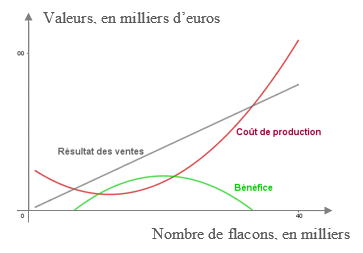 Vous disposez sur le document ci-contre des prévisions d’évolution, en fonction du nombre de flacons commercialisés : Du bénéfice escomptéDu coût de production prévuDu résultat attendu des ventes Indication : le nombre de flacons varie entre 1 millier et 40 milliers d’unitéVous êtes chargé-e, par votre responsable, de déterminer le nombre précis et optimal de flacons à commercialiser pour obtenir un bénéfice le plus élevé possible.  Question : Quel nombre précis, à l’unité près, de flacons allez-vous indiquer à votre responsable ?Ce qui est attendu de vous :La première étape sera de m'expliquer à l’oral ce que l'on vous demande en reformulant la question avec vos propres mots et ceci pour vérifier que vous avez bien compris l’énoncé.La deuxième étape sera de proposer, à l’oral, une méthode permettant de résoudre le problème et de répondre à la question posée. La troisième étape sera de me montrer le résultat de votre travail, permettant de répondre à la question.Remarque : Il y a plusieurs méthodes pour répondre à la question posée. Vous trouverez dans la deuxième page des questions et des ressources d’aide à la résolution de ce problème.S’il le juge nécessaire, le candidat n’est pas obligé d’utiliser ces ressources et questions d’aide. Questions et ressources d’aide à la résolutionQuestion : La fonction  qui modélise lorsque  le bénéfice escompté par la commercialisation d’un nombre de flacons compris entre 1 000 et 40 000, a pour expression algébrique :Ressource 1 :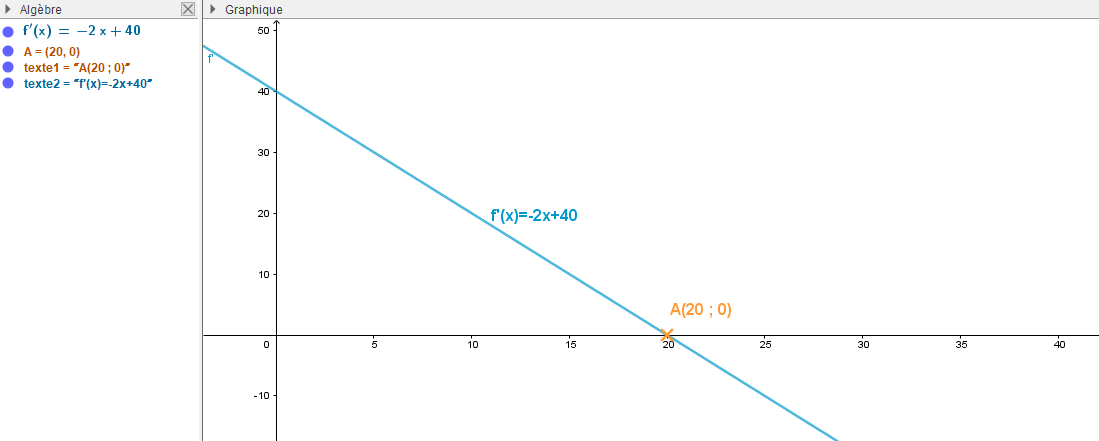 Ressource 2 : Exemple du tableau de variation d’une fonction g sur l’intervalle 100 ; 800Formulaire : Formules de dérivation pour une fonction définie et dérivable sur un intervalle donné :ACADEMIE  DE   POITIERSBac ProfessionnelORAL de contrôle Session : MATHEMATIQUES – SCIENCES PHYSIQUESMATHEMATIQUES – SCIENCES PHYSIQUESMATHEMATIQUES – SCIENCES PHYSIQUESDurée : Préparation 15 minutes – Interrogation 15 minutesDurée : Préparation 15 minutes – Interrogation 15 minutesDurée : Préparation 15 minutes – Interrogation 15 minutes100                          240                              800Indications : Le signe de la dérivée indique le sens de variation de la fonction.La valeur de  où la dérivée s’annule et change de signe correspond au maximum ou au minimum de la fonction.Ici « 52 » est le maximum de la fonctionen x = 240 car g croît avant cette valeur et décroît après.              +                  0                 -Indications : Le signe de la dérivée indique le sens de variation de la fonction.La valeur de  où la dérivée s’annule et change de signe correspond au maximum ou au minimum de la fonction.Ici « 52 » est le maximum de la fonctionen x = 240 car g croît avant cette valeur et décroît après.                                  52 Indications : Le signe de la dérivée indique le sens de variation de la fonction.La valeur de  où la dérivée s’annule et change de signe correspond au maximum ou au minimum de la fonction.Ici « 52 » est le maximum de la fonctionen x = 240 car g croît avant cette valeur et décroît après.Fonction f(x)Dérivée f '(x)a x a a et b  désignent des nombres réelsb0 a et b  désignent des nombres réelsx22 x a et b  désignent des nombres réelsu(x) + v(x)u'(x) + v'(x) a et b  désignent des nombres réels a et b  désignent des nombres réels